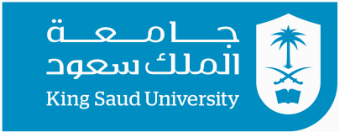 Tutorial 8Consider the function       ,Find the exact root of the function  :………………………………………………………………………………………………………………………………………………………………Write a Python program allowing to find numerically the root of the function  using  Bisection method.  Using initial guess points 0 and 100 with a tolerance of . The value ………………………………………………….       Save the program and name it: T8 Fill the following table:       Compare the results with the exact value and conclude………………………………………………………………………………………………………………………………………………………………………Find the root of the function  using the same conditions as Q2.Conclude: …....………………………………………………………………………....State the changes made to the program of Q2:……………………………………………………………………………….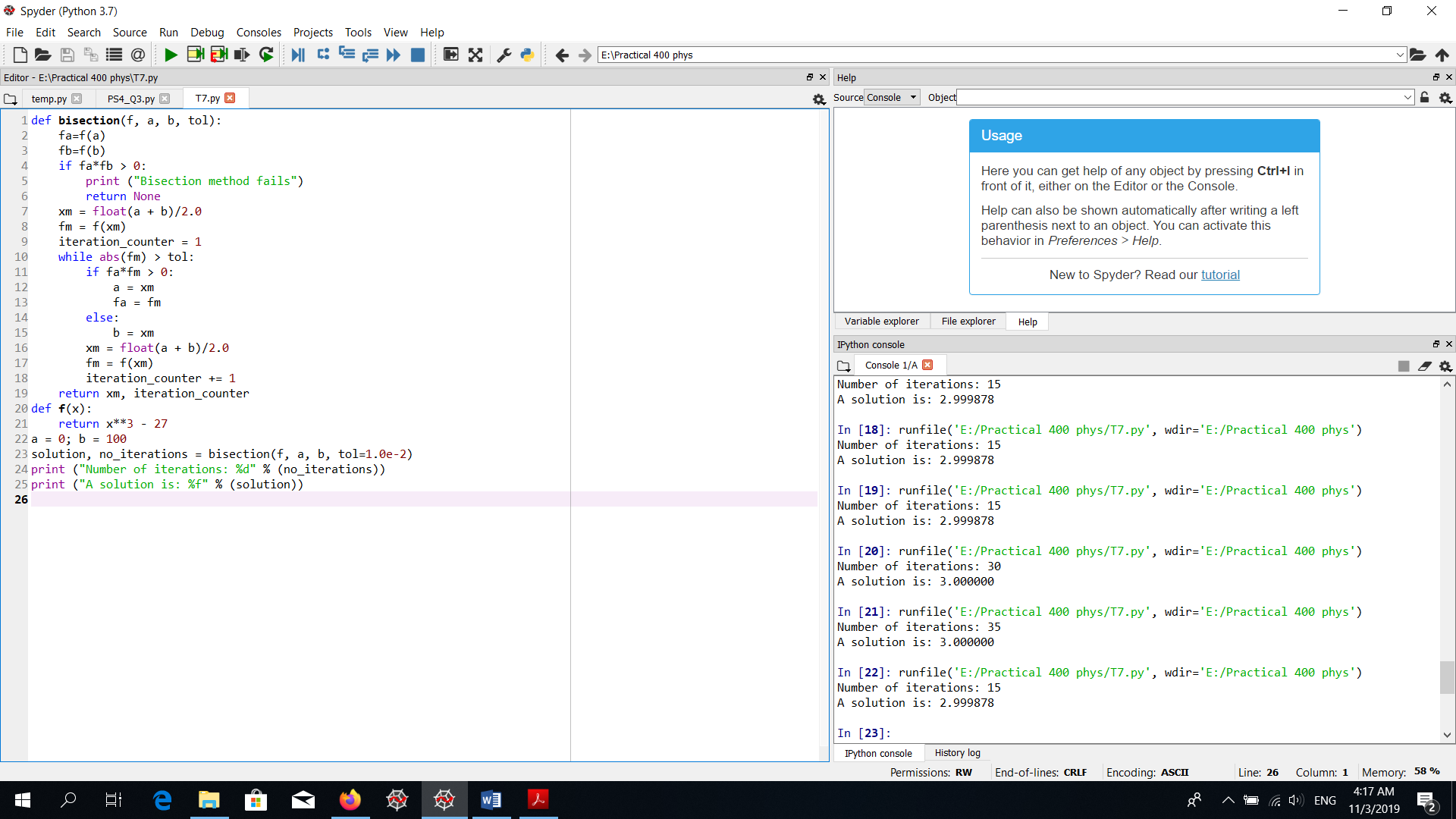 PHYS 400 Academic year 1444 H     Computational Physics	Semester 442Student’s Nameاسم الطالبID numberالرقم الجامعيtolerance iteration numberroot 0.110-310-610-9